Приказ Министра здравоохранения Республики Казахстан от 26 марта 2024 года № 173
О внесении изменения в приказ Министра здравоохранения Республики Казахстан от 30 сентября 2021 года № 629
«О создании экспертного совета по вопросам предпринимательства при Министерстве здравоохранения Республики Казахстан»В соответствии с пунктами 1, 2, 5 статьи 64 Предпринимательского кодекса Республики Казахстан, пунктом 3 статьи 65 Закона Республики Казахстан «О правовых актах», пунктом 5 «Типового положения об экспертных советах по вопросам частного предпринимательства» утвержденного приказом Министра национальной экономики Республики Казахстан от 29 июня 2023 года № 127 ПРИКАЗЫВАЮ:1. Внести в приказ Министра здравоохранения Республики Казахстан от 30 сентября 2021 года № 629 «О создании экспертного совета по вопросам предпринимательства при Министерстве здравоохранения Республики Казахстан» следующее изменение:приложение 1 к указанному приказу изложить в новой редакции согласно приложению к настоящему приказу.2. Юридическому департаменту Министерства здравоохранения Республики Казахстан в течение трех рабочих дней со дня вступления в силу настоящего приказа разместить его на интернет-ресурсе Министерства здравоохранения Республики Казахстан.3. Контроль за исполнением настоящего приказа возложить на руководителя аппарата Министерства здравоохранения Республики Казахстан Абдильдина Б.С.4. Настоящий приказ вступает в силу со дня подписания.Приложение к приказуПриложение 1к приказу Министра здравоохраненияРеспублики Казахстанот 30 сентября 2023 года № 629Состав
Экспертного совета по вопросам предпринимательства
при Министерстве здравоохранения Республики Казахстан1. Руководитель аппарата Министерства здравоохранения Республики Казахстан, председатель2. Директор Юридического департамента Министерства здравоохранения Республики Казахстан, заместитель председателя3. Эксперт управления правовой экспертизы Юридического департамента Министерства здравоохранения Республики Казахстан, секретарь4. Национальная палата предпринимателей Республики Казахстан «Атамекен».5. Объединение юридических лиц «Евразийская промышленная ассоциация»6. Объединение юридических лиц «Ассоциация диализных провайдеров».7. Объединение юридических лиц «Ассоциация добросовестных производителей, импортеров и продавцов алкогольной и табачной продукции Казахстана «КазАлкоТабак».8. Объединение юридических лиц «Ассоциация международных фармацевтических производителей в Республике Казахстан».9. Объединение индивидуальных предпринимателей и юридических лиц «Национальная палата здравоохранения».10. Объединение юридических лиц в форме ассоциации «Евразийская медицинская ассоциация»11. Объединение юридических лиц «Казахстанская ассоциация организаций нефтегазового и энергетического комплекса «KazEnergy»12. Объединение юридических лиц в форме «Ассоциации поддержки и развития фармацевтической деятельности Республики Казахстан».13. Республиканское объединение юридических лиц «Союз товаропроизводителей и экспортёров Казахстана».14. Объединение юридических лиц «Республиканская ассоциация горнодобывающих и горнометаллургических предприятий».15. Объединение юридических лиц и индивидуальных предпринимателей Ассоциация «Институт оценки регуляторного и налогового воздействия на бизнес «Bastama».16. Общественное объединение «Национальный центр рационального использования лекарственных средств».17. Объединение юридических лиц «Ассоциация дистрибьютеров фармацевтической продукции Республики Казахстан».18. Республиканское общественное объединение «Казахстанская ассоциация менеджеров здравоохранения».19. Объединение юридических лиц «Ассоциация сервисных служб Sapaly MedQyzmed».20. Объединение юридических лиц «Ассоциация экспертов по промышленной безопасности и охране труда».21. Общественный фонд «Национальный почечный фонд Республики Казахстан».22. Общественное объединения «Национальное общество респираторной медицины».23. Объединение юридических лиц «Национальная Конфедерация работодателей (предпринимателей) Республики Казахстан «PARYZ».24. Объединение юридических лиц «Казахстанская ассоциация по управлению отходами «KazWaste».25. Республиканское общественное объединение «Отраслевой профсоюз работников медицины и смежной с ней отраслей «QazMed».26. Объединение юридических лиц «Казахстанский Автомобильный Союз».27. Объединение юридических лиц «Ассоциация поставщиков диализа».28. Республиканское общественное объединение «ОТРАСЛЕВОЙ ПРОФЕССИОНАЛЬНЫЙ СОЮЗ РАБОТНИКОВ СИСТЕМЫ ЗДРАВООХРАНЕНИЯ «SENIM»Согласовано15.03.2024 11:45 Кажгалиева Жанар Жаксыбековна15.03.2024 17:39 Темирханов Серикболсын Темирханович19.03.2024 17:44 Абдильдин Батырбек СултановичПодписано26.03.2024 16:53 Альназарова Акмарал Шарипбаевна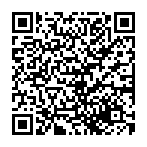 МинистрА. Альназарова